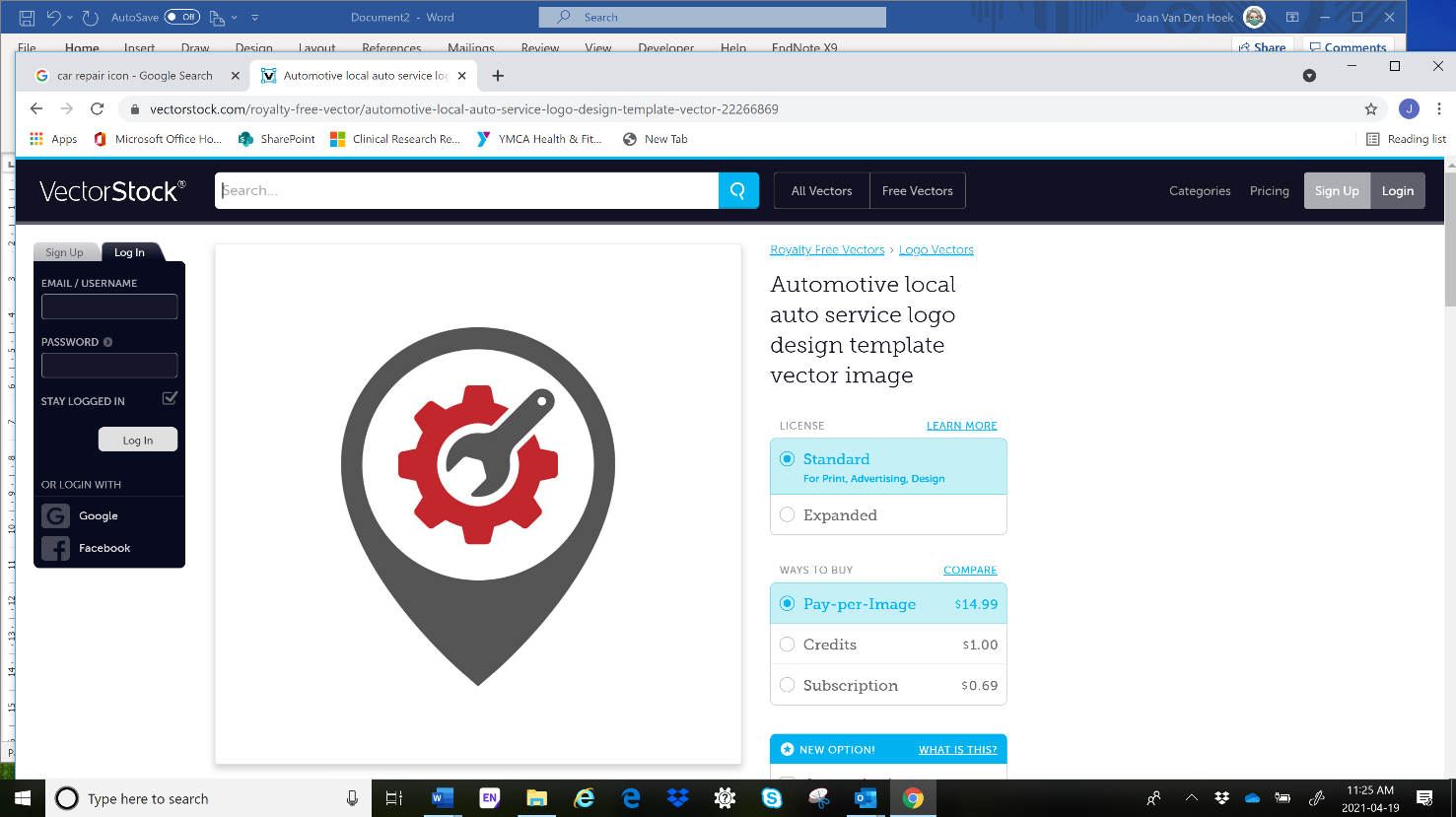 			Tool 3.4: IMPLEMENTATION WORKPLAN TEMPLATESection in Planner: 		Phase 1, Step 3 (3.4)Why is this important?The preparation of a detailed work plan will ensure that critical elements are addressed and that your implementation planning process, including all decisions and actions taken, are documented and visible to everyone. How to use this tool:The implementation workplan addresses the complete planning cycle, Phases 1,2 and 3, including activities related to e.g., your initial proposal for an exercise program through its launch, delivery, an evaluation of the program and participant outcomes, and plans for sustainability. The Progress Checklists for each Phase of planning have been incorporated to help you track your activities and decisions. Use and adapt this template to suit your own setting and circumstances by adding activities, as needed.User Comments:“For the municipality we kind of quickly do those assessments in our head and kind of have a good idea of our demographics, but really, the implementation plan nicely pulls everything together in one place.” (Program Coordinator)“I think the implementation work plan can help keep you on track. I’ve done a few project management and quality improvement courses, and this supports a lot of that learning, just being systematic with respect to moving through the phases of development.” (Stroke Rehabilitation Specialist)For full planner visit: https://www.afterstroke.ca/resources/srimp/Phase 1, Step 3: Implementation Workplan TemplateActivities Activities Activities Progress Check ListProgress Check ListNOTES: Decisions/ActionsAssigned to:Date CompletedPhase 1 - Step 1: Define the Call to Action Phase 1 - Step 1: Define the Call to Action Phase 1 - Step 1: Define the Call to Action Phase 1 - Step 1: Define the Call to Action Phase 1 - Step 1: Define the Call to Action Phase 1 - Step 1: Define the Call to Action Phase 1 - Step 1: Define the Call to Action Phase 1 - Step 1: Define the Call to Action Phase 1 - Step 1: Define the Call to Action Phase 1 - Step 1: Define the Call to Action 1.1 Form the planning team; involve the community and identify key partners 1.1a. Define the team’s terms of reference and create a project charter1.1b. Determine decision-making approachWe have assembled a planning team which includes our stakeholders including key community partners and exercise program participants and provides the knowledge and skills we need to proceed with planning.We have assembled a planning team which includes our stakeholders including key community partners and exercise program participants and provides the knowledge and skills we need to proceed with planning.1.1 Form the planning team; involve the community and identify key partners 1.1a. Define the team’s terms of reference and create a project charter1.1b. Determine decision-making approachWe have identified our champions, leadership and member roles and responsibilities, and decision-making processes for the planning team.We have identified our champions, leadership and member roles and responsibilities, and decision-making processes for the planning team.1.2 Understand the evidence supporting exercise for people with strokeWe are familiar with the aims, strengths and benefits of exercise designed for people with stroke.We are familiar with the aims, strengths and benefits of exercise designed for people with stroke.1.2 Understand the evidence supporting exercise for people with strokeWe are familiar with the sources of research evidence, best practice principles, and standards for exercise designed for people with stroke.We are familiar with the sources of research evidence, best practice principles, and standards for exercise designed for people with stroke.1.2 Understand the evidence supporting exercise for people with strokeWe are familiar with the delivery requirements for an exercise program designed for people with stroke including space, equipment, fitness instructor training, staffing requirements, and support from a health care partner.We are familiar with the delivery requirements for an exercise program designed for people with stroke including space, equipment, fitness instructor training, staffing requirements, and support from a health care partner.Phase 1 - Step 2: Conduct a community scanPhase 1 - Step 2: Conduct a community scanPhase 1 - Step 2: Conduct a community scanPhase 1 - Step 2: Conduct a community scanPhase 1 - Step 2: Conduct a community scanPhase 1 - Step 2: Conduct a community scanPhase 1 - Step 2: Conduct a community scanPhase 1 - Step 2: Conduct a community scanPhase 1 - Step 2: Conduct a community scanPhase 1 - Step 2: Conduct a community scan2.1 Gather community informationCreate an inventory and history of existing local programs and servicesWe have conducted a thorough community assessment to determine number and level of interest of eligible program participants (our ‘target’ population); opportunities for exercise: services/programs currently available; and community partner interests, priorities, attitudes, concerns.We have conducted a thorough community assessment to determine number and level of interest of eligible program participants (our ‘target’ population); opportunities for exercise: services/programs currently available; and community partner interests, priorities, attitudes, concerns.2.1 Gather community informationCollect information about the local/target population including community awareness and attitudes towards a programWe have conducted a thorough community assessment to determine number and level of interest of eligible program participants (our ‘target’ population); opportunities for exercise: services/programs currently available; and community partner interests, priorities, attitudes, concerns.We have conducted a thorough community assessment to determine number and level of interest of eligible program participants (our ‘target’ population); opportunities for exercise: services/programs currently available; and community partner interests, priorities, attitudes, concerns.Phase 1 - Step 3: Select an exercise program and initiate implementation planningPhase 1 - Step 3: Select an exercise program and initiate implementation planningPhase 1 - Step 3: Select an exercise program and initiate implementation planningPhase 1 - Step 3: Select an exercise program and initiate implementation planningPhase 1 - Step 3: Select an exercise program and initiate implementation planningPhase 1 - Step 3: Select an exercise program and initiate implementation planningPhase 1 - Step 3: Select an exercise program and initiate implementation planningPhase 1 - Step 3: Select an exercise program and initiate implementation planningPhase 1 - Step 3: Select an exercise program and initiate implementation planningPhase 1 - Step 3: Select an exercise program and initiate implementation planning3.1 Assess program fit for our community3.1 Assess program fit for our communityWe have conducted feasibility applicability, acceptability, equity, and affordability (FAAEA) checks for an exercise program designed for people with stroke. We have conducted feasibility applicability, acceptability, equity, and affordability (FAAEA) checks for an exercise program designed for people with stroke. 3.1 Assess program fit for our community3.1 Assess program fit for our communityWe have examined the cost implications including necessary budget for introducing and sustaining a program.We have examined the cost implications including necessary budget for introducing and sustaining a program.3.2 Achieve agreement to proceed with planning (or not)3.2 Achieve agreement to proceed with planning (or not)Based on our findings, we have reached consensus to proceed with the introduction of a program. Based on our findings, we have reached consensus to proceed with the introduction of a program. 3.3 If proceeding, firm up the business case3.3 If proceeding, firm up the business caseWe have prepared a business case to negotiate necessary support with identified partner organizations including referral networks and program sponsors.We have prepared a business case to negotiate necessary support with identified partner organizations including referral networks and program sponsors.3.4 If proceeding, begin developing the implementation workplan3.4 If proceeding, begin developing the implementation workplanWe have documented our Phase 1 findings and started preparation of an implementation workplan.We have documented our Phase 1 findings and started preparation of an implementation workplan.ActivitiesActivitiesProgress Check ListNOTES: Decisions/ActionsAssigned to:Date CompletedPhase 2 - Step 4: Identify barriers and drivers to program implementationPhase 2 - Step 4: Identify barriers and drivers to program implementationPhase 2 - Step 4: Identify barriers and drivers to program implementationPhase 2 - Step 4: Identify barriers and drivers to program implementationPhase 2 - Step 4: Identify barriers and drivers to program implementationPhase 2 - Step 4: Identify barriers and drivers to program implementationPhase 2 - Step 4: Identify barriers and drivers to program implementation4.1 Assess the barriers and drivers related to the program,program users, and program settingThe Exercise ProgramWe have previewed potential exercise programs, completed a comparative assessment, and reached a preliminary decision on which program best meets our needs. We have considered barriers and drivers associated with our preferred program, including the following characteristics and factors:4.1 Assess the barriers and drivers related to the program,program users, and program settingThe Exercise ProgramHistory of the exercise program, supporting research evidence and adherence to established best practice guidelines for exercise designed for people with stroke4.1 Assess the barriers and drivers related to the program,program users, and program settingThe Exercise ProgramAvailability of expertise and resources to meet stated delivery requirements including necessary training and supervision of fitness instructors4.1 Assess the barriers and drivers related to the program,program users, and program settingThe Exercise ProgramLevel of flexibility; degree to which program can be adapted to meet our needs4.1 Assess the barriers and drivers related to the program,program users, and program settingThe Exercise ProgramMonitoring and evaluation processes for program and participants4.1 Assess the barriers and drivers related to the program,program users, and program settingThe Exercise ProgramSpace and equipment requirements4.1 Assess the barriers and drivers related to the program,program users, and program settingThe Program UsersParticipant eligibility criteria and implications for stroke-specific or mixed classes4.1 Assess the barriers and drivers related to the program,program users, and program settingThe Program UsersParticipant readiness, receptiveness, and commitment4.1 Assess the barriers and drivers related to the program,program users, and program settingThe Program UsersFitness instructor training, motivation, skill/expertise, experience, confidence4.1 Assess the barriers and drivers related to the program,program users, and program settingThe Program UsersHealth partner belief in value of program; supportive leadership within community4.1 Assess the barriers and drivers related to the program,program users, and program settingThe Program UsersParticipant culture and language factors4.1 Assess the barriers and drivers related to the program,program users, and program settingThe Program SettingCompatibility with provider organizational mandate, culture, and values4.1 Assess the barriers and drivers related to the program,program users, and program settingThe Program SettingOrganizational stability, administrative capacity; investment in program4.1 Assess the barriers and drivers related to the program,program users, and program settingThe Program SettingContinuous funding supports4.1 Assess the barriers and drivers related to the program,program users, and program settingThe Program SettingHealth partner discharge planning and referral patterns4.1 Assess the barriers and drivers related to the program,program users, and program settingThe Program SettingParticipant recruitment and retention factors4.1 Assess the barriers and drivers related to the program,program users, and program settingThe Program SettingPartnership and collaboration agreements; licensing and insurance requirements4.1 Assess the barriers and drivers related to the program,program users, and program settingThe Program SettingParticipant transportation needs4.1 Assess the barriers and drivers related to the program,program users, and program settingThe Program SettingOther Barriers or Drivers?4.2 Confirm program choice4.2 Confirm program choice4.2 Confirm program choicePhase 2 - Step 5: Develop solutions tailored to specific implementation barriersPhase 2 - Step 5: Develop solutions tailored to specific implementation barriersPhase 2 - Step 5: Develop solutions tailored to specific implementation barriersPhase 2 - Step 5: Develop solutions tailored to specific implementation barriersPhase 2 - Step 5: Develop solutions tailored to specific implementation barriersPhase 2 - Step 5: Develop solutions tailored to specific implementation barriersPhase 2 - Step 5: Develop solutions tailored to specific implementation barriers5.1 Prioritize barriers and drivers5.1 Prioritize barriers and driversWe have prioritized each identified challenge.5.2 Develop strategies and tactics (solutions) to address priority barriers5.2 Develop strategies and tactics (solutions) to address priority barriersWe have developed an action plan tailored to stakeholderinterests and concerns, including:We have developed an action plan tailored to stakeholderinterests and concerns, including:5.2 Develop strategies and tactics (solutions) to address priority barriers5.2 Develop strategies and tactics (solutions) to address priority barriersProgram strategies (outline plan)5.2 Develop strategies and tactics (solutions) to address priority barriers5.2 Develop strategies and tactics (solutions) to address priority barriersUser strategies (outline plan)5.2 Develop strategies and tactics (solutions) to address priority barriers5.2 Develop strategies and tactics (solutions) to address priority barriersSetting strategies (outline plan)Phase 2 - Step 6: Plan for EvaluationPhase 2 - Step 6: Plan for EvaluationPhase 2 - Step 6: Plan for Evaluation6.1 Develop evaluation methods6.1 Develop evaluation methodsWe have developed an evaluation plan including:6.1 Develop evaluation methods6.1 Develop evaluation methods6.1a defined indicators and methods for evaluating our implementation process and monitoring program use6.1b. defined indicators and methods for assessing participant and program outcomes (impact)6.2 Assess sustainability capacity6.2 Assess sustainability capacityWe have completed a sustainability capacity assessmentActivitiesProgress Check ListNOTES: Decisions/ActionsAssigned to:Date CompletedPhase 3 - Step 7: Implement exercise programPhase 3 - Step 7: Implement exercise programPhase 3 - Step 7: Implement exercise programPhase 3 - Step 7: Implement exercise programPhase 3 - Step 7: Implement exercise programPhase 3 - Step 7: Implement exercise program7.1 Prepare to LaunchWe have completed our launch-readiness check including:7.1 Prepare to LaunchProgram funding is secured7.1 Prepare to LaunchSpace, equipment, circuit stations are ready7.1 Prepare to LaunchFitness instructors hired, trained, and scheduled7.1 Prepare to LaunchLicensing, insurance, and health partner agreements have been established7.1 Prepare to LaunchMarketing, promotion, and communications strategies are in place7.1 Prepare to LaunchParticipant screening process is established7.1 Prepare to LaunchParticipant eligibility/medical waivers process is in place7.1 Prepare to LaunchEnrolment/registration procedures are stablished7.1 Prepare to LaunchParticipant/member fee structure is established7.2 Deliver the programProgram is being delivered as planned7.3 Celebrate the launch7.3 Celebrate the launchPhase 3 - Step 8: Evaluate, Adjust, Sustain Phase 3 - Step 8: Evaluate, Adjust, Sustain Phase 3 - Step 8: Evaluate, Adjust, Sustain Phase 3 - Step 8: Evaluate, Adjust, Sustain Phase 3 - Step 8: Evaluate, Adjust, Sustain Phase 3 - Step 8: Evaluate, Adjust, Sustain 8.1 Conduct evaluation in the Implementation periodWe have activated our evaluation plan and are: 8.1 Conduct evaluation in the Implementation period8.1a. Monitoring program use and collecting data in implementation process including program fidelity8.1 Conduct evaluation in the Implementation period8.1b. Collecting data on program and participant outcomes8.2 Adjust implementation plan 8.2a. Reviewing the data on a regular basis; sharing results with participants, staff, partners, and community; co-creating solutions; and responding swiftly to identified barriers to implementation8.3 Continue evaluation and adjustments in the Sustainability periodWe are responding swiftly to identified barriers to program sustainability We are co-creating solutions with participants, staff, partners, and community 